	Utbildningsförvaltningen	Ansökningsblankett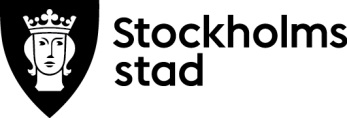 		Förskoleklass och årskurs 1-9	Blanketten används	utanför den ordinarie ansökningsperiodenBlanketten kan med fördel fyllas i på datorn:Men måste skrivas ut, undertecknas och sedanskickas in direkt till skolan (eller skannas sompdf och mejlas till skolans e-postadress).Blanketten skickas direkt till den skola dusöker till.	Blanketten används för ansökan under pågående läsår samt för sen ansökan till nästkommande läsår efter den 7/4.Under den ordinarie ansökningsperioden den 15/1-15/2 ska ansökan göras via https://grundskola.stockholm/* = obligatorisk uppgiftBarnet	Var god textaMed denna blankett kan du ansöka till kommunala grundskolor i Stockholms stad.Du kan endast söka till en skola på denna blankett, vill du söka till flera skolor skickar du en blankett till varje skola.Ange vilken skola du vill söka till i fältet här nedan och skicka blanketten direkt till den sökta skolan.Fritidshem: Information om plats på fritidshem ges av den skola där ditt barn fått en skolplats, kontakta den skola ni söker till för mer information.	Hänvisar till syskonförtur: I urvalsgrunderna för antagningen till kommunala skolor står det att syskonförtur gäller för barn som söker till förskoleklass. Det äldre syskonet ska gå på den sökta skolan i årskurs F-3 kommande läsår samt vara folk-bokförd på samma adress som det yngre syskonet och bo inom två kilometers gångavstånd från den sökta skolan. Det är folkbokföringsadressen som gäller oavsett om man är biologiska syskon eller inte.	Fristående skolor har egna urvalsgrunder, kontakta den fristående skolan du sökt till för mer information. >> Se sidan två för underskrift av ansökan>>	Utbildningsförvaltningen	Ansökningsblankett		Förskoleklass och årskurs 1-9	Blanketten används	utanför den ordinarie ansökningsperiodenVårdnadshavare 1	Var god textaVårdnadshavare 2	Var god textaUnderskriftOm två vårdnadshavare finns, bör ansökningsblanketten skrivas under av bägge två.Jag godkänner att mina personuppgifter behandlas för det ändamål som ansökan avser.Vid antagning till och placering på en viss skola kommer båda vårdnadshavarnas skriftliga samtycke att krävas.Blanketten ska skickas direkt till den sökta skolan. Adresser hittar du på  https://grundskola.stockholm/Efternamn och tilltalsnamn *Efternamn och tilltalsnamn *Personnummer *Gatuadress *Postnummer *Postort *Söker till årskurs:*Efternamn och tilltalsnamn *Efternamn och tilltalsnamn *E-postadressE-postadressE-postadressGatuadressGatuadressPostnummerPostortPostortTelefon bostadTelefon arbete/mobilTelefon arbete/mobil Hemligt HemligtEfternamn och tilltalsnamnEfternamn och tilltalsnamnE-postadressE-postadressE-postadressGatuadressGatuadressPostnummerPostortPostortTelefon bostadTelefon arbete/mobilTelefon arbete/mobil Hemligt HemligtOrt och datum *Ort och datum *Vårdnadshavare 1, namnteckning *Namnförtydligande *Vårdnadshavare 2, namnteckningNamnförtydligande